ВНЕДРЕНИЕ ФУНКЦИОНАЛЬНОЙ ГРАМОТНОСТИ В ШКОЛЕ«Единственный путь, ведущий к знаниям – это деятельность …»Б. Шоу«Функциональная грамотность – это умения действовать в нестандартных жизненных ситуациях. Когда ребёнок закрывает дверь предметного кабинета и выходит в жизнь»Малинникова Т.В., директор лицея №4 г. ДмитровТе изменения, которые происходят в мире, серьёзно отражаются на образовании. Новое поколение выпускников будет решать те проблемы, с которыми мы сейчас сталкиваемся, и они столкнуться в будущем. На сегодняшний день стоит задача переориентировать страну на новые образовательные результаты и обеспечить инновационное развитие экономики и повышение конкурентоспособности страны (Из указа Президента России от 7 мая 2018 года: Правительству РФ поручено обеспечить глобальную конкурентоспособность российского образования, вхождение Российской Федерации в число 10 ведущих стран мира по качеству общего образования). Проект Министерства Просвещения РФ «Мониторинг формирования функциональной грамотности» призван реализовать данный план. Выделим основные положения проекта:Проект направлен на разработку системы заданий для учащихся 5-9 классов – основы функциональной грамотности, способности учащихся применять в жизни полученные в школе знания;Проект реализуется с целью повышения качества и конкурентоспособности российского образования в мире;Мониторинг функциональной грамотности – это не контроль и не проверка. Это поддержка и обеспечение функциональной грамотности;Основа проекта – идеи и инструментарий международных исследований PISA;В качестве основных составляющих функциональной грамотности выделены: математическая грамотность, читательская грамотность, естественнонаучная грамотность, финансовая грамотность, глобальные компетенции и креативное мышление. Хорошее определение понятию «Функциональная грамотность» дает Леонтьев А.А: «Функционально грамотный человек – это человек, который способен использовать все постоянно приобретаемые в течении жизни знания, умения и навыки для решения максимально широкого диапазона жизненных задач в различных сферах человеческой деятельности, общения и социальных отношений» [1]. В данной статье мы хотим описать алгоритм внедрения данного проекта в нашей школе.  Работа в данном направлении началась с формирования координационной группы управления процессом, а также методической группы по видам функциональной грамотности (учебным предметам). Следующим этапом было проведение педагогического совета с целью повышения качества образования. На этапе создания базы данных обучающихся 8-9 классов 2021-2022 уч.г. а так же учителей, участвующих в формировании функциональной грамотности обучающихся 8-9 классов, сформирована и заполнены соответствующие гугл-формы. Всего участвовало в 8 классах - 94 человека, в 9 классах - 88 человек, учителей - 10 человек. Организовано участие педагогических работников в курсах повышения квалификации по вопросам формирования функциональной грамотности. Прошли обучение 13 педагогов,  которые  являются слушателями в регионально-муниципальных управленческих семинарах-совещаниях по подготовке к участию в исследовании.В школьную программу включены в части внеурочных занятий  тренировки с использованием электронного банка заданий для оценки функциональной грамотности» (https://fg.resh.edu.ru/), а также профориентационные занятия в контексте региональной/муниципальной специфики с учетом возможностей образовательной организации. Реализуются программы курсов «Мир профессий» (5-11кл.), «Финансовая грамотность» (5-11 кл.). В 2022-2023 учебном году планируется реализация курсов «Мир профессий» (5-11кл.), «Финансовая грамотность» (5-11 кл.), «Учимся для жизни». Ведется работа по разработке инструментария для проведения мониторинга (диагностики) готовности обучающихся и педагогических работников к участию в исследовании.В школе реализуется Программа антирисковых мер по направлению «Низкая учебная мотивация обучающихся», в которую включено участие обучающихся в различных образовательных мероприятиях федерального, регионального и муниципального уровней, как меры, способствующей повышению уровня учебной мотивации и профилактики учебной неуспешности. В рамках ВШК проводится контроль использования в школе имеющихся базового оборудования, средств обучения и воспитания в отношении полноты проведения практической части образовательных программ. С 01 сентября 2022 планируется в рамках федерального проекта «Современная школа» национального проекта «Образование» открыть детский технопарк «Кванториум» (далее – школьный Кванториум) согласно приказу Департамента образования и молодежной политики Ханты-Мансийского автономного округа – Югры от 03.1202021 №10-П-1653. В рамках создания школьного Кванториума предполагается развитие образовательной инфраструктуры общеобразовательной организации. В настоящее время ведется работа по обновлению основных образовательных программ и разработка дополнительных общеразвивающих программ естественнонаучной и технологической направленностей с учетом требований к формату организации образовательной деятельности школьного «Кванториума» согласно методическим рекомендациям по созданию и функционированию детских технопарков «Кванториум», утвержденным Министерством просвещения Российской Федерации. Реализация обновленных основных образовательных программ и дополнительных общеразвивающих программ планируется с 01 сентября 2022 года.Обеспечено развитие воспитательных практик (волонтерство, детское\школьное самоуправление и т.д.) для обеспечения взаимообучения школьников функциональной грамотности, в том числе дополнительных общеразвивающих программ «Доброволец», «Юный инспектор дорожного движения», «Хранители природы». С целью формирования позитивного отношения к формированию функциональной грамотности учащиеся 10-го класса проводили дебаты в 8-ых классах по теме «Функциональная грамотность. Дебаты как понятие и неотъемлемая часть жизни» под руководством заместителя директора по учебно-воспитательной работе. Восьмые классы также были задействованы в разработке социальных видео-роликов о функциональной грамотности по направлениям.С 11 апреля по 18 апреля 2022  года организовано  проведение декады функциональной грамотности (1-11классы) Согласно плана составленного по принципу в один из дней недели  все педагоги организуют урочную и внеурочную деятельность в соответствии с одной из шести составляющих  функциональной грамотности.  Перед руководителями ШМО поставлена задача взять на контроль эффективность проведения учебных занятий по формированию функциональной грамотности в рамках урочной и внеурочной деятельности через взаимопосещение уроков (занятий) педагогическими работниками.Обеспечена система поддержки педагогических работников по включению в календарно-тематическое планирование, поурочные планы учителя заданий по формированию функциональной грамотности обучающихся.На родительских собраниях для параллелей 3-11 классов были разъяснены вопросы формирования функциональной грамотности обучающихся.Системно размещается информация о формировании функциональной грамотности обучающихся на официальном сайте и официальных аккаунтах образовательной организации в сети Интернет.Формирование функциональной грамотности учащихся является одной из основных задач современного образования. Внедрение функциональной грамотности в школе – это непрерывный труд, в котором задействовано много участников – от самих обучающихся до государства в целом. Его успех зависит от каждого из нас.Библиографический списокОбразовательная система «Школа 2100». Педагогика здравого смысла/ Под ред. А.А. Леонтьева. М.: Баласс, 2003. С.35.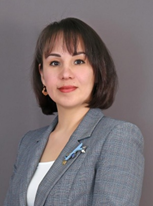 Гумерова Элеонора Алинуровна,Заместитель директора МАОУ «Средняя школа №5» г. Когалыма, учитель высшей квалификационной категории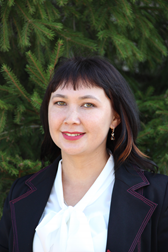 Кайниева Наталья Юрьевна,Учитель английского языка высшей квалификационной категории